Table of ContentsTask 	.	.	.	.	.	.	.	.	.	.	2Marking Schedule	.	.	.	.	.	.	.	7Primary Notes (Dot-Jots)		.	.	.	.	.	.	11Extra Space for Primary Notes	.	.	.	.	.	31Secondary Notes	.	.	.	.	.	.	.	.	35	Introduction		.	.	.	.	.	.	.	35	Timeline		.	.	.	.	.	.	.	36	Goals			.	.	.	.	.	.	.	37	Outcomes		.	.	.	.	.	.	.	38		Implications		.	.	.	.	.	.	.	39	Extra Space for Secondary Notes 	.	.	.	.	40Internal Assessment ResourceAchievement Standard Science 90955: Investigate an astronomical or Earth science eventResource reference: Science 1.16A v3Resource title: Missions, Advances, and Discoveries in Space ScienceCredits: 4Student instructionsIntroductionThere have been many advances and discoveries in the field of space exploration over the last 50 years.  Humans have walked on the moon, sent probes to orbit and land on planets, moons, and comets, launched complex satellites and telescopes that provide information that has advanced our understanding of physics and the universe.  Many of these missions require scientists and engineers to push the envelope of what is possible at the time.  Most of these missions are incredibly expensive and take years, if not decades, to plan and execute.  Our understanding of the universe is still developing and changing.  Yet every mission and study provides a small glimpse into the inner workings of the vast universe and gives us more clues as to what else might be out there and what else may be possible.You will select a Space Exploration Mission that you want to know more about (see Resource A for ideas).  You will collect, select, and process information about the mission and how it advanced our understanding of Space Science, which you will then present in an A3 poster on your findings. You will carry out your research and write your report individually.You will be assessed on how well you are able to investigate and explain your chosen mission.TaskCollect informationCollect information that is relevant to your question or purpose. Your resources might include photos, videos, websites, and reference texts such as encyclopaedias. Use at least three sources so that you can check that your information is valid. Select and process informationUse the information that you have gathered to answer your question or to meet your purpose. You should use the Dot-Jot forms and follow this process: Record information about your source so you can include it in a bibliography (Title of article, Publication or name of website, Author/editor, Publisher/company/organization, Source type (web site, newspaper, textbook etc.), Date of publication, Place of publication or URL, Date Retrieved)Select and highlight and/or take notes on key information (relevant information that helps you to address your questions or purpose). Notes should include pages and/or paragraph number (depending on the type of written text) or time-stamp for video/audio resources.Write a summary of the key information for each source in your own wordsWrite an evaluation about your source that answers the following questions, including an explanation on HOW or WHY you came to that conclusion.Is the information the resource contains useful?  Does it contain accurate scientific information?  Is the information up to date? (Check the date it was developed or last updated)  Is the information fact or opinion?  Is the source biased to one particular point of view?Write a bibliography that includes all of the pertinent resources that you used in your research.Write your reportUse the information in your summary and notes, to create an A3 size scientific poster on your chosen topic. Your poster should include the relevant information that you have selected and processed to address your question or purpose, in your own words (describe, explain, and link key stages of a specific astronomical event)An introduction paragraph that states the mission/discovery/event you have investigatedHistory or timeline of your event (may include political climate)What the goals were for the mission, what was being searched for, what was the original purpose of the projectOutcome of the mission/event: Key discoveries/advances, what worked/what didn’t, is the event still in progress or completeImplications and conclusions of the event: how did it advance science, what projects did or might it lead to.Citation must be given for any images, pictures, charts or graphs that are used in your poster that are not your own work.Hand in all your notes, processed resources and bibliography with your poster.Resource A: Ideas for notable space exploration missions You may select a topic from this list or find another mission/project/discovery that interests you.  Some of the missions are important enough to be discussed alone, while some of them may be related and it might be better to discuss them together.  Your final topic needs to be approved by your teacher.Manned missions (For each set of missions, you may select one or a few)Vostok and Mercury Missions, 1961-1963 – First humans in space X-15 Aircraft 1959-1968Gemini Missions, 1965-1966 – Longer missions in spaceApollo Missions, 1967-1972Apollo 11, 1969 – First man on the moonApollo 13, 1970 – “Houston we have a problem”Soyuz Missions, 1967-1981Apollo-Soyuz Text Project, 1975 – First docking between American and Russian Craft in spaceSkylab missions, 1973 – First Space LaboratoryAmerican Space Shuttles: Columbia, Challenger, Discovery, Atlantis, 1981-MIR Space Station, 1986-2001 – First modular space station and first continuously inhabited space stationInternational Space Station, 1998-presentSpace Telescopes: There are many important space and land based telescopes, the following are a few of the notable space-based ones.Hubble – Earth Orbit, NASA, 1990-presentKepler – Earth-trailing heliocentric orbit, NASA, Discovers earth-sized planets, 2009-presentGaia – Sun-Earth L2 Lagrange Point, ESA, Space Observatory, 2013-presentHerschel - Sun-Earth L2 Lagrange Point, ESA, Infrared to far infrared, 2009-2013Space Probes: There are many important space probes, the following are a few of the notable missions.Sputnik 1 – 1957, First man made satelliteMars MissionsViking 1 – 1975, First Mars LandingSpirit and Opportunity – 2003, 2004Sojourner – First successful Mars RoverCuriosity – Landed on Mars in 2012ESA’s Exomars programVoyager 1 and 2 – First man made probes to pass the orbit of PlutoCassini-Huygens – Orbiting Saturn, sent a rover to land on TitanRosetta – Rendezvous with a comet and sent the Philae rover to land on the comet in 2014Halley Armada – First comet mission and first major international project 1985-86Genesis – Returned a solar wind sample from Sun-Earth L1Pioneer 10 – First probe to JupiterDawn – First probe to a proto-planet (4 Vesta) in 2011 and moved to orbit Ceres in 2015New Horizons – Entered the Pluto-Charon system in 2015Juno – Entered the Jupiter system in 2016Discoveries and other notable endeavours or eventsPluto downgraded from planet to dwarf planetDiscovery of ExoplanetsDiscovery of icy or volcanic moons in our solar systemDiscovery of dwarf planetsDiscovery of gravitational wavesDiscovery of first pulsarPrivatization of space travel (Space X, Blue Origin, Virgin Galactic, etc.)Discovery of possible bacterial fossils on Mars meteoriteAssessment schedule: Science 90955 Missions, Advances, and Discoveries in Space SciencePart A: Reporting on a Space EventSufficiency must be met in both A & B parts.For achievement at Merit or Excellence level, you may be expected to verbally answer questions relating to your report.  Final grades will be decided using professional judgement based on a holistic examination of the evidence provided against the criteria in the Achievement Standard.Part B: Information Gathering Blank page for any notes regarding the assessment taskResource Number ____________Resource Number ____________Resource Number ____________Resource Number ____________Resource Number ____________Resource Number ____________Resource Number ____________Resource Number ____________Resource Number ____________Resource Number ____________Additional Notes:Resource Number ______________________________________________________________________________________________________________________________________________________________________________________________________________________________________________________________________________________________________________________________________________________________________________________________________________________________________________________________________________________________________________________________________________________________________________________________________________________________________________________________________________________________________________________________________________________________________________________________________________________________________________________________________________________________________________________________________________________________________________________________________________________________________________________________________________________________________________________________________________________________________________________________________________________________________________________________________________________________________________________________________________________________________________________________________________________________________________________________________________________________________________________________________________________________________________________________________Additional Notes:Resource Number ______________________________________________________________________________________________________________________________________________________________________________________________________________________________________________________________________________________________________________________________________________________________________________________________________________________________________________________________________________________________________________________________________________________________________________________________________________________________________________________________________________________________________________________________________________________________________________________________________________________________________________________________________________________________________________________________________________________________________________________________________________________________________________________________________________________________________________________________________________________________________________________________________________________________________________________________________________________________________________________________________________________________________________________________________________________________________________________________________________________________________________________________________________________________________________________________________Additional Notes:Resource Number ______________________________________________________________________________________________________________________________________________________________________________________________________________________________________________________________________________________________________________________________________________________________________________________________________________________________________________________________________________________________________________________________________________________________________________________________________________________________________________________________________________________________________________________________________________________________________________________________________________________________________________________________________________________________________________________________________________________________________________________________________________________________________________________________________________________________________________________________________________________________________________________________________________________________________________________________________________________________________________________________________________________________________________________________________________________________________________________________________________________________________________________________________________________________________________________________________Additional Notes:Resource Number ______________________________________________________________________________________________________________________________________________________________________________________________________________________________________________________________________________________________________________________________________________________________________________________________________________________________________________________________________________________________________________________________________________________________________________________________________________________________________________________________________________________________________________________________________________________________________________________________________________________________________________________________________________________________________________________________________________________________________________________________________________________________________________________________________________________________________________________________________________________________________________________________________________________________________________________________________________________________________________________________________________________________________________________________________________________________________________________________________________________________________________________________________________________________________________________________________Introduction:Give a general overview of this mission/event.________________________________________________________________________________________________________________________________________________________________________________________________________________________________________________________________________________________________________________________________________________________________________________________________________________________________________________________________________________________________________________________________________________________________________________________________________________________________________________________________________________________________________________________________________________________________________________________________________________________________________________________________________________________________________________________________________________________________________________________________________________________________________________________________________________________________________________________________________________________________________________________________________________________________________________________________________________________________________________________________________________________________________________________________________________________________________________________________________________________________________________________________________________________________________________________________History/Backgound/Timeline:What/when are the key parts of this event? Give a brief summary of each part of the event.________________________________________________________________________________________________________________________________________________________________________________________________________________________________________________________________________________________________________________________________________________________________________________________________________________________________________________________________________________________________________________________________________________________________________________________________________________________________________________________________________________________________________________________________________________________________________________________________________________________________________________________________________________________________________________________________________________________________________________________________________________________________________________________________________________________________________________________________________________________________________________________________________________________________________________________________________________________________________________________________________________________________________________________________________________________________________________________________________________________________________________________________________________________________________________________________Main goals of the mission:What was the main purpose (science, human achievement, engineering, etc)?  What outcomes where mission designers hoping for?  Did the goals change throughout the mission? How?________________________________________________________________________________________________________________________________________________________________________________________________________________________________________________________________________________________________________________________________________________________________________________________________________________________________________________________________________________________________________________________________________________________________________________________________________________________________________________________________________________________________________________________________________________________________________________________________________________________________________________________________________________________________________________________________________________________________________________________________________________________________________________________________________________________________________________________________________________________________________________________________________________________________________________________________________________________________________________________________________________________________________________________________________________________________________________________________________________________________________________________________________________________________________________________________Outcome(s) of the mission/eventWhat are the key discoveries/advances.  What worked/what didn’t?  Were there unforeseen challenges or other complications?  Is the mission/event still in progress or complete?________________________________________________________________________________________________________________________________________________________________________________________________________________________________________________________________________________________________________________________________________________________________________________________________________________________________________________________________________________________________________________________________________________________________________________________________________________________________________________________________________________________________________________________________________________________________________________________________________________________________________________________________________________________________________________________________________________________________________________________________________________________________________________________________________________________________________________________________________________________________________________________________________________________________________________________________________________________________________________________________________________________________________________________________________________________________________________________________________________________________________________________________________________________________________________________________Implications and conclusions (why was this important?)What was the significance of this mission/event?  How did this mission or event advance science, technology, and/or engineering?  What project(s) did/may this mission lead to? ________________________________________________________________________________________________________________________________________________________________________________________________________________________________________________________________________________________________________________________________________________________________________________________________________________________________________________________________________________________________________________________________________________________________________________________________________________________________________________________________________________________________________________________________________________________________________________________________________________________________________________________________________________________________________________________________________________________________________________________________________________________________________________________________________________________________________________________________________________________________________________________________________________________________________________________________________________________________________________________________________________________________________________________________________________________________________________________________________________________________________________________________________________________________________________________________Extra Notes:List which section/question your extra notes are applied to.________________________________________________________________________________________________________________________________________________________________________________________________________________________________________________________________________________________________________________________________________________________________________________________________________________________________________________________________________________________________________________________________________________________________________________________________________________________________________________________________________________________________________________________________________________________________________________________________________________________________________________________________________________________________________________________________________________________________________________________________________________________________________________________________________________________________________________________________________________________________________________________________________________________________________________________________________________________________________________________________________________________________________________________________________________________________________________________________________________________________________________________________________________________________________________________________Extra Notes:List which section/question your extra notes are applied to.________________________________________________________________________________________________________________________________________________________________________________________________________________________________________________________________________________________________________________________________________________________________________________________________________________________________________________________________________________________________________________________________________________________________________________________________________________________________________________________________________________________________________________________________________________________________________________________________________________________________________________________________________________________________________________________________________________________________________________________________________________________________________________________________________________________________________________________________________________________________________________________________________________________________________________________________________________________________________________________________________________________________________________________________________________________________________________________________________________________________________________________________________________________________________________________________Extra Notes:List which section/question your extra notes are applied to.________________________________________________________________________________________________________________________________________________________________________________________________________________________________________________________________________________________________________________________________________________________________________________________________________________________________________________________________________________________________________________________________________________________________________________________________________________________________________________________________________________________________________________________________________________________________________________________________________________________________________________________________________________________________________________________________________________________________________________________________________________________________________________________________________________________________________________________________________________________________________________________________________________________________________________________________________________________________________________________________________________________________________________________________________________________________________________________________________________________________________________________________________________________________________________________________Extra Notes:List which section/question your extra notes are applied to.________________________________________________________________________________________________________________________________________________________________________________________________________________________________________________________________________________________________________________________________________________________________________________________________________________________________________________________________________________________________________________________________________________________________________________________________________________________________________________________________________________________________________________________________________________________________________________________________________________________________________________________________________________________________________________________________________________________________________________________________________________________________________________________________________________________________________________________________________________________________________________________________________________________________________________________________________________________________________________________________________________________________________________________________________________________________________________________________________________________________________________________________________________________________________________________________Name ______________________________ Teacher _____________Space Exploration Event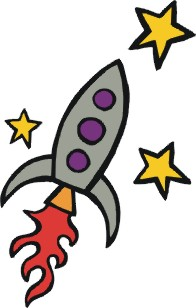 Research Workbook 2017AchievementAchievement with MeritAchievement with ExcellenceInvestigate an astronomical or Earth science event.Investigate, in-depth, an astronomical or Earth science event.Investigate, comprehensively, an astronomical or Earth science event.Evidence/Judgements for AchievementEvidence/Judgements for Achievement with Merit Evidence/Judgements for Achievement with Excellence The student reports on an astronomical event The student:communicates the processed data and information by describing key stages of the eventStates key dates and eventsStates the discoveries and outcomes of the eventFor example: The new moons of Jupiter and Saturn have been discovered in the last few years because we have better telescopes in space like the Hubble telescope and we have sent satellites to both Jupiter and Saturn. Many of these moons are small and very close to the planet. The student reports in-depth on an astronomical event The student:communicates the processed data and information by describing and explaining key stages of the event, including: Timeline of eventgoals/purpose of mission/projectoutcome/discoveriesFor example: The new moons of Jupiter and Saturn have been discovered in the last few years because we have better telescopes in space like the Hubble telescope and we have sent satellites to both Jupiter and Saturn. The Hubble telescope is outside the Earth’s atmosphere and not subjected to atmospheric fluctuations in the light received. This allows scientists to see smaller and smaller objects. Many of these moons are small and very close to the planet. Filters can remove light from the planets so that the moons close to the planet can be seen through the telescopes. The satellites can see moons at a distance. The student reports comprehensively on an astronomical event The student:communicates the processed data and information by describing and explaining key stages of the event, explaining thoroughly links between key stages of the event. This may involve elaborating, applying, justifying, relating, evaluating, comparing and contrasting, and analysingThe final report should include:Complete timeline of key eventsOriginal goals of the mission/project and how those relate to:Discoveries that have been a result of the missionSuccesses and failuresOngoing progress (if relevant)Implications/future of the mission/projectFuture missions or projects that this event let to, AND/ORWhat are ongoing features of this mission/projectFor example: The new moons of Jupiter and Saturn have been discovered in the last few years because we have better telescopes in space like the Hubble telescope and we have sent satellites to both Jupiter and Saturn. The Hubble telescope is outside the Earth’s atmosphere and not subjected to atmospheric fluctuations in the light received. This allows scientists to see smaller and smaller objects. Many of these moons are small and very close to the planet. Filters can remove light from the planets so as the moons close to the planet can be seen through the telescopes. The satellites can see moons at a distance. Some of these small moons circle the planet in a plane away from the equator and some of the outer moons revolve in a retrograde orbit. This is an indicator of moon capture of objects moving in from the Oort cloud. The bigger the planet, the more moons that are captured. Depending on the angle of capture, the orbit motion may be “normal” or retrograde. Evidence/Judgementsfor AchievementEvidence/Judgementsfor Achievement with MeritEvidence/Judgementsfor Achievement with ExcellenceHas 3 complete ‘Dot – Jot’ research evaluation sheets  Has at least 3 complete ‘Dot – Jot’ research evaluation sheets  Has 3 or more complete ‘Dot – Jot’ research evaluation sheets  Sources:the few sources used follow no reasoned standard of selectionhas not evaluate sourcesSources:uses several sources of more than one kindhas evaluated some sources for relevance Sources:uses a range of sources with variedformatspoints of viewevaluates all sources for relevanceDot – Jot note taking:information in notes is mostly of general, rather than direct and clear, relevance to ‘key’ idea being researchedlimited evidence shown in report that information presented is sourced from Dot- Jot note takinghas not written summary of sourcesDot – Jot note taking:information in notes is mostly directly and clearly relevant to ‘key’ idea being researchedsome evidence shown in report that information presented is sourced from Dot- Jot note takinghas written brief summary of most sourcesDot – Jot note taking:information in notes is consistently, directly, and clearly relevant to ‘key’ idea being researchedclear evidence shown in report that information presented is sourced from Dot- Jot note takinghas written clear summary of all sourcesBibliographyincludes most sources cited in notesis mostly in correct alphabetical orderincludes most information from a recognised formatBibliographyincludes all sources cited in notesis in correct alphabetical orderis in a recognised formatTraceable FormatMost sources of information, images, diagrams, and data are referenced in a format that enables them to be easily traced.Traceable FormatAll sources of information, images, diagrams, and data are referenced in a format that enables them to be easily traced.Key Idea(s) Title of article: Publication or name of website:Author/editor: Publisher/company/organization: Source type (web site, newspaper, textbook etc.): Date of publication: Place of publication or URL: Date Retrieved: Page/Paragraph/Time Stamp:Notes:Page/Paragraph/Time Stamp:Notes:Page/Paragraph/Time Stamp:Notes:Page/Paragraph/Time Stamp:Notes:Page/Paragraph/Time Stamp:Notes:Page/Paragraph/Time Stamp:Notes:Page/Paragraph/Time Stamp:Notes:Page/Paragraph/Time Stamp:Notes:Summary of Information in this Source:Evaluation of Source: Your evaluation of each source should answer the following questions and explain HOW or WHY you came to that conclusion.Is the information the resource contains useful?  Does it contain accurate scientific information?  Is the information up to date? (Check the date it was developed or last updated)  Is the information fact or opinion?  Is the source biased to one particular point of view?Key Idea(s) Title of article: Publication or name of website:Author/editor: Publisher/company/organization: Source type (web site, newspaper, textbook etc.): Date of publication: Place of publication or URL: Date Retrieved: Page/Paragraph/Time Stamp:Notes:Page/Paragraph/Time Stamp:Notes:Page/Paragraph/Time Stamp:Notes:Page/Paragraph/Time Stamp:Notes:Page/Paragraph/Time Stamp:Notes:Page/Paragraph/Time Stamp:Notes:Page/Paragraph/Time Stamp:Notes:Page/Paragraph/Time Stamp:Notes:Summary of Information in this Source:Evaluation of Source: Your evaluation of each source should answer the following questions and explain HOW or WHY you came to that conclusion.Is the information the resource contains useful?  Does it contain accurate scientific information?  Is the information up to date? (Check the date it was developed or last updated)  Is the information fact or opinion?  Is the source biased to one particular point of view?Key Idea(s) Title of article: Publication or name of website:Author/editor: Publisher/company/organization: Source type (web site, newspaper, textbook etc.): Date of publication: Place of publication or URL: Date Retrieved: Page/Paragraph/Time Stamp:Notes:Page/Paragraph/Time Stamp:Notes:Page/Paragraph/Time Stamp:Notes:Page/Paragraph/Time Stamp:Notes:Page/Paragraph/Time Stamp:Notes:Page/Paragraph/Time Stamp:Notes:Page/Paragraph/Time Stamp:Notes:Page/Paragraph/Time Stamp:Notes:Summary of Information in this Source:Evaluation of Source: Your evaluation of each source should answer the following questions and explain HOW or WHY you came to that conclusion.Is the information the resource contains useful?  Does it contain accurate scientific information?  Is the information up to date? (Check the date it was developed or last updated)  Is the information fact or opinion?  Is the source biased to one particular point of view?Key Idea(s) Title of article: Publication or name of website:Author/editor: Publisher/company/organization: Source type (web site, newspaper, textbook etc.): Date of publication: Place of publication or URL: Date Retrieved: Page/Paragraph/Time Stamp:Notes:Page/Paragraph/Time Stamp:Notes:Page/Paragraph/Time Stamp:Notes:Page/Paragraph/Time Stamp:Notes:Page/Paragraph/Time Stamp:Notes:Page/Paragraph/Time Stamp:Notes:Page/Paragraph/Time Stamp:Notes:Page/Paragraph/Time Stamp:Notes:Summary of Information in this Source:Evaluation of Source: Your evaluation of each source should answer the following questions and explain HOW or WHY you came to that conclusion.Is the information the resource contains useful?  Does it contain accurate scientific information?  Is the information up to date? (Check the date it was developed or last updated)  Is the information fact or opinion?  Is the source biased to one particular point of view?Key Idea(s) Title of article: Publication or name of website:Author/editor: Publisher/company/organization: Source type (web site, newspaper, textbook etc.): Date of publication: Place of publication or URL: Date Retrieved: Page/Paragraph/Time Stamp:Notes:Page/Paragraph/Time Stamp:Notes:Page/Paragraph/Time Stamp:Notes:Page/Paragraph/Time Stamp:Notes:Page/Paragraph/Time Stamp:Notes:Page/Paragraph/Time Stamp:Notes:Page/Paragraph/Time Stamp:Notes:Page/Paragraph/Time Stamp:Notes:Summary of Information in this Source:Evaluation of Source: Your evaluation of each source should answer the following questions and explain HOW or WHY you came to that conclusion.Is the information the resource contains useful?  Does it contain accurate scientific information?  Is the information up to date? (Check the date it was developed or last updated)  Is the information fact or opinion?  Is the source biased to one particular point of view?Key Idea(s) Title of article: Publication or name of website:Author/editor: Publisher/company/organization: Source type (web site, newspaper, textbook etc.): Date of publication: Place of publication or URL: Date Retrieved: Page/Paragraph/Time Stamp:Notes:Page/Paragraph/Time Stamp:Notes:Page/Paragraph/Time Stamp:Notes:Page/Paragraph/Time Stamp:Notes:Page/Paragraph/Time Stamp:Notes:Page/Paragraph/Time Stamp:Notes:Page/Paragraph/Time Stamp:Notes:Page/Paragraph/Time Stamp:Notes:Summary of Information in this Source:Evaluation of Source: Your evaluation of each source should answer the following questions and explain HOW or WHY you came to that conclusion.Is the information the resource contains useful?  Does it contain accurate scientific information?  Is the information up to date? (Check the date it was developed or last updated)  Is the information fact or opinion?  Is the source biased to one particular point of view?Key Idea(s) Title of article: Publication or name of website:Author/editor: Publisher/company/organization: Source type (web site, newspaper, textbook etc.): Date of publication: Place of publication or URL: Date Retrieved: Page/Paragraph/Time Stamp:Notes:Page/Paragraph/Time Stamp:Notes:Page/Paragraph/Time Stamp:Notes:Page/Paragraph/Time Stamp:Notes:Page/Paragraph/Time Stamp:Notes:Page/Paragraph/Time Stamp:Notes:Page/Paragraph/Time Stamp:Notes:Page/Paragraph/Time Stamp:Notes:Summary of Information in this Source:Evaluation of Source: Your evaluation of each source should answer the following questions and explain HOW or WHY you came to that conclusion.Is the information the resource contains useful?  Does it contain accurate scientific information?  Is the information up to date? (Check the date it was developed or last updated)  Is the information fact or opinion?  Is the source biased to one particular point of view?Key Idea(s) Title of article: Publication or name of website:Author/editor: Publisher/company/organization: Source type (web site, newspaper, textbook etc.): Date of publication: Place of publication or URL: Date Retrieved: Page/Paragraph/Time Stamp:Notes:Page/Paragraph/Time Stamp:Notes:Page/Paragraph/Time Stamp:Notes:Page/Paragraph/Time Stamp:Notes:Page/Paragraph/Time Stamp:Notes:Page/Paragraph/Time Stamp:Notes:Page/Paragraph/Time Stamp:Notes:Page/Paragraph/Time Stamp:Notes:Summary of Information in this Source:Evaluation of Source: Your evaluation of each source should answer the following questions and explain HOW or WHY you came to that conclusion.Is the information the resource contains useful?  Does it contain accurate scientific information?  Is the information up to date? (Check the date it was developed or last updated)  Is the information fact or opinion?  Is the source biased to one particular point of view?Key Idea(s) Title of article: Publication or name of website:Author/editor: Publisher/company/organization: Source type (web site, newspaper, textbook etc.): Date of publication: Place of publication or URL: Date Retrieved: Page/Paragraph/Time Stamp:Notes:Page/Paragraph/Time Stamp:Notes:Page/Paragraph/Time Stamp:Notes:Page/Paragraph/Time Stamp:Notes:Page/Paragraph/Time Stamp:Notes:Page/Paragraph/Time Stamp:Notes:Page/Paragraph/Time Stamp:Notes:Page/Paragraph/Time Stamp:Notes:Summary of Information in this Source:Evaluation of Source: Your evaluation of each source should answer the following questions and explain HOW or WHY you came to that conclusion.Is the information the resource contains useful?  Does it contain accurate scientific information?  Is the information up to date? (Check the date it was developed or last updated)  Is the information fact or opinion?  Is the source biased to one particular point of view?Key Idea(s) Title of article: Publication or name of website:Author/editor: Publisher/company/organization: Source type (web site, newspaper, textbook etc.): Date of publication: Place of publication or URL: Date Retrieved: Page/Paragraph/Time Stamp:Notes:Page/Paragraph/Time Stamp:Notes:Page/Paragraph/Time Stamp:Notes:Page/Paragraph/Time Stamp:Notes:Page/Paragraph/Time Stamp:Notes:Page/Paragraph/Time Stamp:Notes:Page/Paragraph/Time Stamp:Notes:Page/Paragraph/Time Stamp:Notes:Summary of Information in this Source:Evaluation of Source: Your evaluation of each source should answer the following questions and explain HOW or WHY you came to that conclusion.Is the information the resource contains useful?  Does it contain accurate scientific information?  Is the information up to date? (Check the date it was developed or last updated)  Is the information fact or opinion?  Is the source biased to one particular point of view?